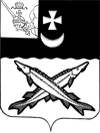 АДМИНИСТРАЦИЯ БЕЛОЗЕРСКОГО МУНИЦИПАЛЬНОГО ОКРУГА  ВОЛОГОДСКОЙ  ОБЛАСТИП О С Т А Н О В Л Е Н И ЕОт  30.06.2023  № 843О   внесении  изменений   в   постановление администрации района от 27.12.2022 № 495  	ПОСТАНОВЛЯЮ:	Внести в муниципальную программу развития туризма в Белозерском муниципальном округе «Белозерск - былинный город» на 2023-2027 годы, утвержденную постановлением администрации  района от 27.12.2022 № 495 следующие изменения:-приложение 2 к муниципальной программе «Ресурсное обеспечение и перечень мероприятий подпрограммы муниципальной программы за счет средств бюджета округа (тыс. руб.)» изложить в новой редакции (приложение 1);-приложение 6 «План реализации  муниципальной программы развития туризма в Белозерском муниципальном округе «Белозерск - былинный город» на 2023 год  и плановый период 2024-2025 г.г.» изложить в новой редакции (приложение 2).Глава округа:                                                                            Д.А. СоловьевПриложение 1 к постановлению администрации округаот 30.06.2023 № 843«Приложение 2 к муниципальной программеРесурсное обеспечение и перечень мероприятийподпрограммы муниципальной программы за счетсредств бюджета округа (тыс. руб.)».Приложение 2 к постановлению администрации округаот 30.06.2023 № 843«Приложение 6  к муниципальной программеПлан реализации  муниципальной программы развития туризма в Белозерском муниципальном районе «Белозерск - былинный город» на 2023 год  и плановый период 2024-2025 г.г.                                                                                                                                                                                                                                    ».СтатусНаименование основного мероприятияОтветственный исполнитель, соисполнители, муниципальный заказчик, заказчик-координаторРасходы (тыс. руб.), годыРасходы (тыс. руб.), годыРасходы (тыс. руб.), годыРасходы (тыс. руб.), годыРасходы (тыс. руб.), годыСтатусНаименование основного мероприятияОтветственный исполнитель, соисполнители, муниципальный заказчик, заказчик-координатор2023202420252026202712345678Основное мероприятие 1 Создание положительного туристского имиджа района, совершенствование системы информационного обеспечения туристской деятельности, активная рекламная политикаАдминистрация Белозерского муниципального округа35,0035,0035,0035,0035,00Основное мероприятие 2 Расширение внешних связей	Администрация Белозерского муниципального округа75,00 75,0075,0075,0075,00Основное мероприятие 3 Сохранение и популяризация объектов культурного наследияАдминистрация Белозерского муниципального округа26,40 10,0010,0010,0010,00Основное мероприятие 4Повышение уровня квалификации работающих в сфере туризма, в сфере сохранения и развития традиционных народных промыслов и ремесел и сопутствующих отрасляхАдминистрация Белозерского муниципального округа23,6040,0040,0040,0040,00Основное мероприятие 5 Обеспечение деятельности МУК Центр ремёсел и туризмаАдминистрация Белозерского муниципального округа7 336,9 8 440,1 8 705,1 7 336,97 336,9Основное мероприятие 6Создание условий для возрождения, сохранения и развития традиционных народных промыслов и ремеселАдминистрация Белозерского муниципального округа140,00140,00140,00140,00140,00Наименование основных мероприятий Ответственный исполнитель (Ф.И.О., должность)СрокСрокОжидаемый непосредственный результат (краткое описание)Финансирование (тыс. руб.)Финансирование (тыс. руб.)Финансирование (тыс. руб.)Наименование основных мероприятий Ответственный исполнитель (Ф.И.О., должность)начала реализацииокончания реализацииОжидаемый непосредственный результат (краткое описание)Финансирование (тыс. руб.)Финансирование (тыс. руб.)Финансирование (тыс. руб.)Наименование основных мероприятий Ответственный исполнитель (Ф.И.О., должность)начала реализацииокончания реализацииОжидаемый непосредственный результат (краткое описание)2023 г.2024 г.2025 г.12345678Основное мероприятие 1 Создание положительного туристского имиджа района, совершенствование системы информационного обеспечения туристской деятельности, активная рекламная политикаДудырина О.А., начальник отдела культуры, спорта, туризма и молодежной политики01.01.202331.12.2027Количество проведенных мероприятий, значимых для развития туризма в районе не менее 60 в год;- Количество организаций в районе, занятых в сфере туризма, гостеприимства и сопутствующих отраслях не менее 17 в год.35,00 (субсидия на иные цели)35,00 (субсидия на иные цели)35,00 (субсидия на иные цели)Основное мероприятие 2 Расширение внешних связей	Дудырина О.А., начальник отдела культуры, спорта, туризма и молодежной политики01.01.202331.12.2027Среднегодовые темпы прироста количества туристов и экскурсантов не менее 2 % в год.75,00 (субсидия на иные цели)75,00 (субсидия на иные цели)75,00 (субсидия на иные цели)Основное мероприятие 3 Сохранение и популяризация объектов культурного наследияДудырина О.А.,  начальник отдела культуры, спорта, туризма и молодежной политики01.01.202331.12.2027Рост  количества объектов показа, туристских маршрутов и экскурсионных программ не менее 3 % в год;26,40 (субсидия на иные цели)10,00 (субсидия на иные цели)10,00 (субсидия на иные цели)Основное мероприятие 4 Повышение уровня квалификации работающих в сфере туризма, в сфере сохранения и развития традиционных народных промыслов и ремесел и сопутствующих отрасляхДудырина О.А., начальник отдела культуры, спорта, туризма и молодежной политики01.01.202331.12.2027Количество человек, принявших участие в районных, областных, межрайонных обучающих семинарах и курсах в сфере туризма, в сфере сохранения и развития традиционных народных промыслов и ремесел и сопутствующих отраслях не менее 10 в год;23,60 (субсидия на иные цели)40,00 (субсидия на иные цели)40,00 (субсидия на иные цели)Основное мероприятие 5 Обеспечение деятельности МУК Центр ремёсел и туризмаДудырина О.А., начальник отдела культуры, спорта, туризма и молодежной политики 	01.01.202331.12.2027Выполнение муниципального задания на оказание муниципальных услуг (выполнение работ) Центра ремёсел и туризма на 100%;7 336,9 (Муниципальное задание МУК «Центр ремесел и туризма»)8 440,1 (Муниципальное задание МУК «Центр ремесел и туризма»)8 705,1(Муниципальное задание МУК «Центр ремесел и туризма») Основное мероприятие 6Создание условий для возрождения, сохранения и развития традиционных народных промыслов и ремеселДудырина О.А., начальник отдела культуры, спорта, туризма и молодежной политики 		01.01.202331.12.2027Количество проведённых мероприятий, направленных на сохранение и развитие народных художественных промыслов и ремёсел не менее 200 в год.140,00 (субсидия на иные цели)140,00 (субсидия на иные цели)140,00 (субсидия на иные цели)ИТОГОИТОГОИТОГОИТОГОИТОГО7 636,98 740,19 005,1